Supplementary materialTable 1S The specific primers to Tsserpin genesTable 2S Sequences alignment of RCLs of Tsserpins with other species serpins. Residues marked blue refer to the consensus sequence of RCL. The boxed residues representing the scissile-bond and bold-face residues were predicted P1. TsB6, Ts570, TsEP45, Ts4848, Ts12383 (Taenia solium), Em (Echinococcus multilocularis), SjB10 (Schistosoma japonicum), SjB6 (Schistosoma japonicum), Sm1 and Sm2 (Schistosoma mansoni), Csi (Clonorchis sinensis), Pwe (Paragonimus westermani), Bm-1 and Bm-2 (Brugia malayi), Hco (Haemonchus contorus), Tvi (Trichostrongylus vitrinus), A1AT (Human α1-antitrypsin)Table 3S Predicted post-translational modification (PTM) sites of the putative Tsserpin proteinsTable 4S Potential B cell epitope positions and sequences of TsserpinsFig 1S. Amplification of the serpins from T.solium by PCR. 4A: TsB6 (1131bp); 4B: TsEP45 (1350bp); 4C: Ts570 (1206bp); 4D: Ts4848 (1065bp); 4E: Ts12383 (1149bp)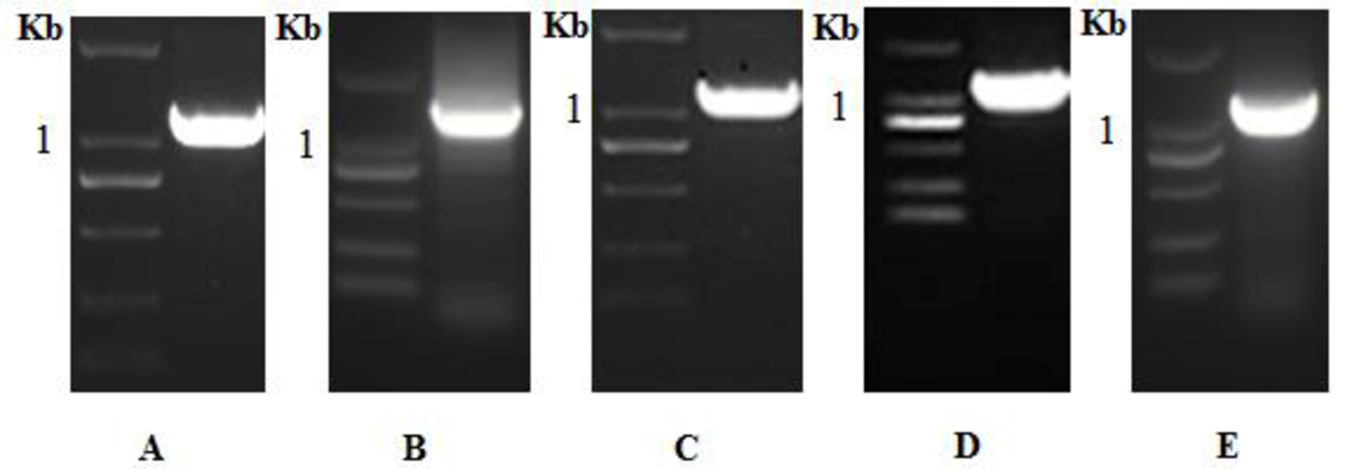 Fig 2S. Identification of recombinant plasmid pET-30a (+)-Tsserpins by enzyme digestion. M: DNA Marker; 5A: 1, Recombinant plasmid of pET-30a (+)-TsB6; 2, Enzyme digestion of pET-30a (+)-TsB6. 5B: 1, Recombinant plasmid of pET-30a (+)-TsEP45; 2, Enzyme digestion of pET-30a (+)-TsEP45. 5C: 1, Recombinant plasmid of pET-30a (+)-Ts570; 2, Enzyme digestion of pET-30a (+)-Ts570. 5D: 1, Recombinant plasmid of pET-30a (+)-Ts4848; 2, Enzyme digestion of pET-30a (+)-Ts4848. 5E: 1, Recombinant plasmid of pET-30a (+)-Ts12383; 2, Enzyme digestion of pET-30a (+)-Ts12383.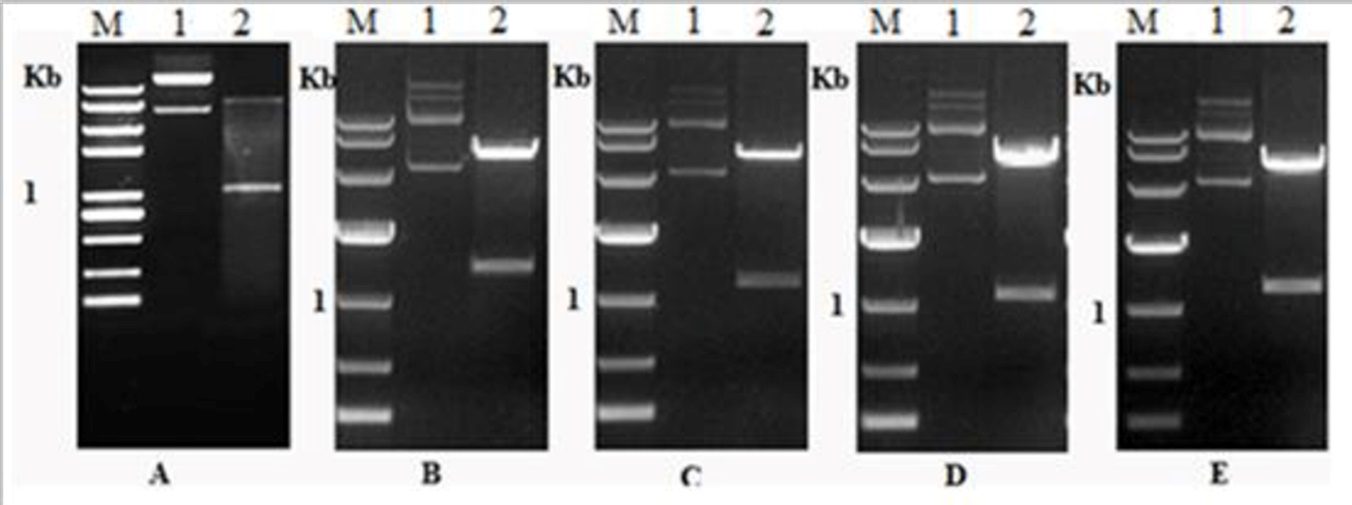 Fig 3S. Expression of recombinant Tsserpins proteins. M: Protein molecular weight Markers; 6A: Recombinant proteins of the Tsserpins induced expression: 1, 3, 5, 7, 9: Expression products without inducement of TsEP45, Ts4848, Ts12383, Ts570, TsB6, respectively; 2, 4, 6, 8, 10: Expression products with inducement of TsEP45, Ts4848, Ts12383, Ts570, TsB6, respectively.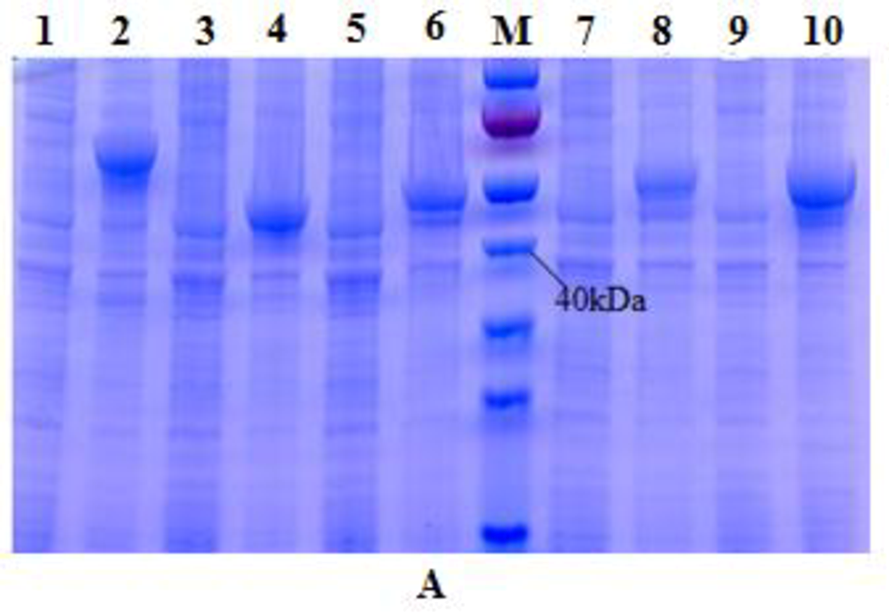 Name of Primerssequences(5'to3')Enzyme cleavage siteTs12383-F5'CGCGGATCCATGTTTGCCAAGGATAGCTTC3'BamH ITs12384-R5'CCCAAGCTTGGTACTTGCTTTCCGGTTCG3'Hind IIITsEP45-F5'CGAGCTCATGATTTCTCTACGTATGAGAGAC3'Sac ITsEP45-R5'CCCAAGCTTGCTAGTGGCAGAGTGTGGAG3'Hind IIITs4848-F5'CGCGGATCCATGTCCCCACTGAGCATA3'BamH ITs4848-R5'CCCAAGCTTGGTACTTGCTTTCCGGTTC3'Hind IIITs570-F5'CGCGGATCCATGAGAGAGAAAACTCTGAAC3'BamH ITs570-R5'CCCAAGCTTG ATAGCGAGGATCGGTAATGC3'Hind IIITsB6-F5'CGCGGATCCATGCTAGATGAATATTACTTTAATCACC3'BamH ITsB6-R5'CCCAAGCTTGGCAGGCCAGGGGATTGAC3'Hind IIIIDP17P16P15P14P13P12P11P10P9P8P7P6P5P4P3P2P1P1'P2'P3'P4'TsB6EEGAEAAAATGMAIAPMCLCPTs12383EEGAEAAAATGMVMMCRCMPMTs4848EEGAEAAAATGMVMMCRCMPMTs570EAGVKAAAVSSIAIVPMSLPPTsEP45RSGIRLLSVGTLNLETNQHQFEmuEEGAEAAAATAMPMMVRCMPASjB10ESGIEAASVTSPIIVPISALISjB6EEGAVAAAASATVMLKCSAIRSm1EKGAVAAAATATQMVRCTAFISm2EKGAVAAAATATRMIRCTAFICsiEEGATAAASTAGMMVSMMMGPPweEEGATAAAATAVMMNMRCAMMBma1EKGTESTAATVVDLIDRMGTQBma2EKGTESAAATIIELEDRMGSSHcoEDGTTAAGATVFCKFESMSAITspEEGTEAAVSTAVRIVPMSGVMTviEEGTTAAAARCGKWYHCRLCWA1ATEKGTEAAGAMFLEAIPMSIPPpositionpositionpositionpositionpositionPTM siteTsB6Ts4848TsEP45Ts570Ts12383cAMP- and cGMP-dependent protein kinase 140-143175-178299-30284-87、149-152203-206Casein kinase II 43-46、70-73、76-79、94-97、121-124、185-188、205-208、258-261、263-266、306-30917-22、 21-24、33-36、52-55、59-62、 97-100、 105-108、152-155、164-167、267-27015-18、82-85、105-108、109-112、171-174、234-237、319-322、347-350、356-359、19-22、65-68、104-107、156-159、163-166、175-178、386-38921-24、45-48、49-52、61-64、80-83、87-89、125-128、133-136、180-183、192-195、295-298N-myristoylation 162-172、275-28030-35、101-106、158-163、264-269、302-30775-80、100-105、164-169、222-227、292-29736-41、100-105、350-35558-63、129-134、186-191、292-297、330-335Protein kinase C 17-19、40-42、80-82、138-140、168-170、306-30833-35、40-42、144-146、154-1563-5、27-29、56-58、65-67、150-152、160-162、170-172、223-225、244-246、253-255、300-302、338-340、356-35831-33、57-59、65-67、104-10661-63、68-70、172-174、182-184Tyrosine kinase 252-260288-295TsB6TsB6Ts4848Ts4848TsEP45TsEP45Ts570Ts570Ts12383Ts12383sequencespositionsequencespositionsequencespositionsequencespositionsequencespositionLVLFPRGSKK10-19ALAGSEGDTR13-22ISLRMRDKG2-10ALLTSKGPE54-62AQLQSSEGE16-24SLALSGSSGR33-42QAVTSSDAK49-57AAASEPERPKSTFS12-25EAIVGEREKKTC71-82ALAGSEGDTR41-50DAVSDGDTG73-81LDFSSDPEGSR93-103INDITKKSGHS52-62IGVANSRREDN99-109QAVTSSDAK77-85SNAEKAR121-127EWISENTK108-115KAARGTS77-83NDWARSST158-165LDFSSDPEGSR121-131LMTRESI145-151WKWKFEKSETDR145-156QALSTTNSRD89-98EQFLKSN170-176EWISENTK136-143ADFSRITKKE300-309HTLSKGD161-167VVWTQTSRK165-173WKWKFEKSETDR173-184IVLPEKR203-209KWLSKVS180-186HTLSKGD189-195PRFSLGGRNMKLKESL245-260LELYGSSKGS218-227IVLPEKR231-237HVVEPES347-353IYYKDTK248-254PRFSLGGRNMKLKESL273-283NPFDSDR334-340HVVEPES375-381LHINSGKE352-359AFLQVSRSG361-369ILIDRES421-427